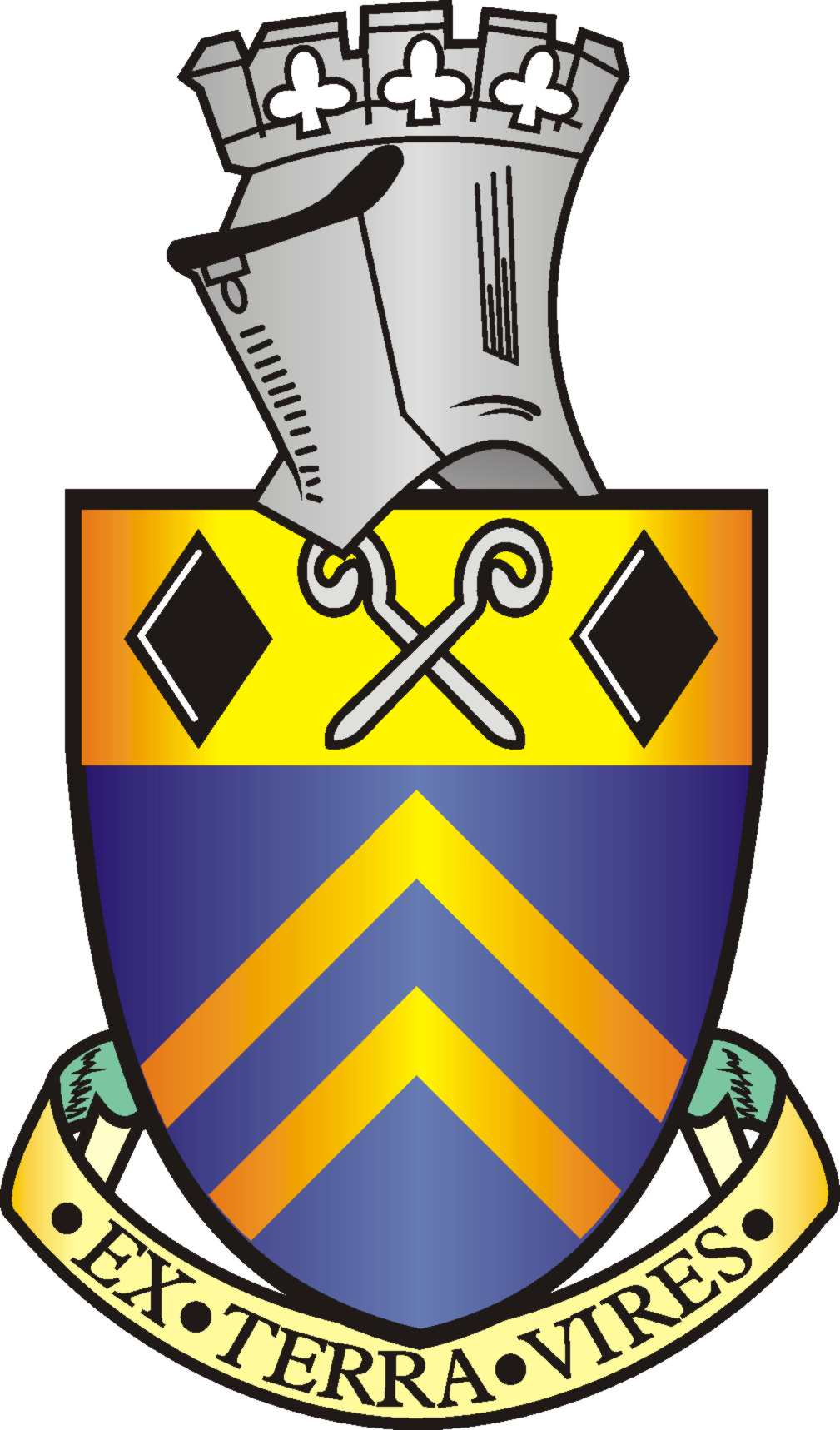 Alfreton Town CouncilAgenda 15th February 2022Rodgers Lane,Alfreton,Derbyshire DE55 7FFTelephone 01773 520032Town Mayor andElected Members Alfreton Town Council.3rd February 2022Dear Member,I hereby give you notice that the next meeting of the Full Council will be held at on: Tuesday 15th February 2022 Woodbridge Junior School, Grange Street, Alfreton, DE55 7JAAll Members of the Council are summoned to attend for the purpose of considering and resolving the business to be transacted as set out in the following agenda.Yours sincerely,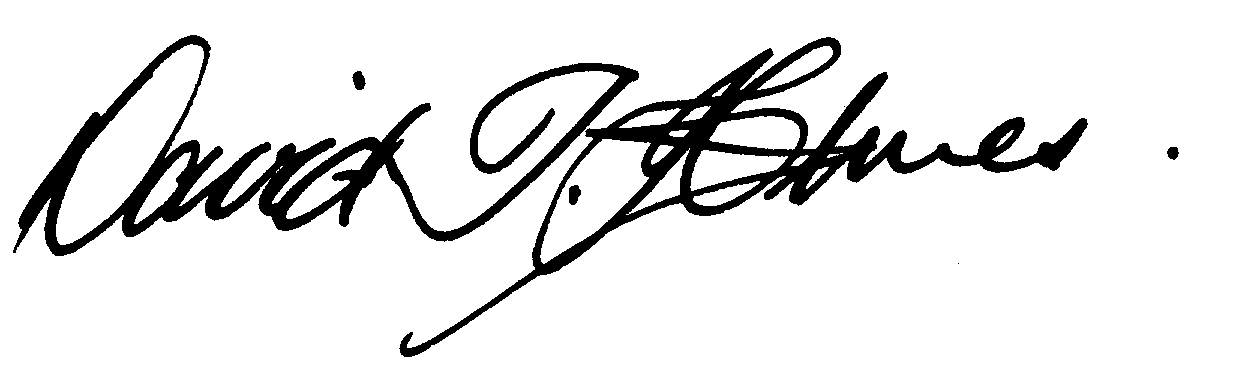 David T Holmes,Joint Town ClerkMEETING OF ALFRETON TOWN COUNCILORDER OF BUSINESS01/22 To receive apologies for absence02/22 To receive any declarations of interest from MembersMembers are requested to declare the existence and nature of any disclosable pecuniary interest and/or other interest, not already on their register of interests, in any item on the agenda and withdraw from the meeting at the appropriate time, or to request a dispensation. Please note that appropriate forms should be completed prior to commencement of the meeting.03/22 Recording and Filming of Council and Committee MeetingsThe right to record, film and to broadcast meetings of the council and committees is established following the Local Government Audit and Accountability Act 2014. This is in addition to the rights of the press and public to attend such meetings. Meetings or parts of the meetings from which the press and public are excluded may not be filmed or recorded. Members of the public are permitted to film or record meetings to which they are permitted access, in a non-disruptive manner.04/22 Public ParticipationThe period of time designated for public participation at a meeting shall not exceed 20 minutes, a member of the public shall not speak for more than 3 minutes, unless directed by the Town Mayor of the meeting. A question may only be asked if notice has been given by delivering it in writing or e-mail to the Town Clerk 7 clear days before the meeting, unless the Town Mayor regards it as urgent in his opinion.A separate public participation procedure exists.Link to Alfreton Town Council policies and procedures05/22 To consider any items which should be taken in exclusion of the press and publicIf the Council decides to exclude the press and public it will be necessary to pass a resolution in the following terms:- “That in view of the confidential nature of the business about to be transacted, to consider a resolution to exclude the Press and Public from the meeting in accordance with the Public Bodies (Admission to Meetings) Act 1960, s1, in order to discuss the item. A reason must be statedItem 11/22 g. To receive a report on staffing matters due to GDPRItem 11/22 h. To receive a report on Centenary Green trees due to GDPR  06/22 To hear from a representative of Derbyshire Police should one be availableTo hear a response from Derbyshire Police regarding Remembrance Sunday and the comparative service (if any) with the Chesterfield Remembrance Sunday07/22 To read and consider the Minutes of the Meeting of Alfreton Town Council held on Tuesday 18th January 2022 copies have been circulated to each Member with the summons to attend the meeting; the Minutes may be taken as read. 08/22 After consideration to approve the signature of the Meeting Minutes of Tuesday 18th January 2022 by the person presiding as a correct record09/22 To dispose of business, if any, remaining from the last meetingThere are none10/22 To receive and consider reports and minutes of committees11/22 To receive and consider additional agenda items in the order in which they have been notified.Recycling collection service in Alfreton – Verbal reportPotential Close of the B&M store and its effect on the Severn Square car park and area – Verbal reportThe Parkwood Training Centre Road Safety in Alfreton in particular traffic regulation ordersComplaint regarding Road Surfacing in Nottingham RoadTo consider the award of a grant to SISU for provision of a Community Hub (report to follow)To receive a report on staffing matters to be heard in exclusionTo receive a report on Centenary Green trees12/22 To authorise the signing of orders for paymentDecember 2021 £41,941.58January 2022 £27,613.2113/22 To receive reports from Members who may have attended Outside Bodies meetingsACTS - Councillor Marlene BennettAlfreton Community Forum – Councillor Mary KerryAlfreton Heritage – Councillor Keith WoodAmber Valley Access – Councillor Cheryl O’BrienPub Watch – Councillor Marlene BennettDerbyshire Unemployed Workers – Councillors Steve Marshall-Clarke & Mary KerryAlfreton Community Hall – Councillor Scott Walker or nomineePentrich Revolution – Councillor Keith WoodPolice Forum – Councillor Steve Marshall-Clarke14/22 To consider 4 topics for communication15/22 To review and approve the following policies:a. Communication Protocolb. House of Confinement – Access Guidelinesc. Planning Procedures16/22 To ratify Planning Applications:Ref: AVA/2021/1251Address: 211 Nottingham Road, Alfreton, Derbyshire, DE55 7FLProposal: installation of drop kerbs and removal of boundary wall to enable vehicle access to the front gardenDate Valid: 7/Dec/2021Decision Expected:25/Jan/2022Decision Issued:11/Jan/2022Ref: AVA/2021/1221Address: Munch Kitchen Ltd, 87 High Street, Alfreton, Derbyshire, DE55 7DPProposal: Change of use from restaurant E(b) to hot food takeaway (sui generis)Date Valid: 23/Dec/2021Decision Expected:10/Feb/2022Ref: AVA/2022/0041Address: Land South Of Mansfield Road And North Of A38, Mansfield Road, Alfreton, DerbyshireProposal: Non material amendment to AVA/2015/0977 for minor adjustments to the layout of plots 304-308 (House types remain unaltered)Date Valid:21/Jan/2022Decision Expected:11/Feb/2022Ref: AVA/2022/0048Address: 11 Charles Street, Alfreton, Derbyshire, DE55 7EAProposal: Removal of conditon 1 of AVA/2020/1071 which states the use of the hereby approved building for a personal training business is valid for a limited period only, expiring on 30 June 2022Date Valid: 24/Jan/2022 Decision Expected:14/Mar/2022Ref: AVA/2022/0059Address: 89 Mansfield Road, Alfreton, Derbyshire, DE55 7JPProposal: Conversion of vacant 3 bedroomed house into 7 bedroomed HMO by means of internal alterations, single storey side extension & single storey dormer extension to the rearDate Valid:26/Jan/2022 Decision Expected:16/Mar/2022Planning Application decisionsDecision Date - 16/Dec/2021Ref: AVA/2021/0894Address: Land Adj 77 Flowery Leys Lane, Flowery Leys Lane, Alfreton, Derbyshire, Proposal: New two storey detached 3-bedroom dwellingDate Registered:3/Sep/2021Decision: REFUSEDDecision Date - 14/Jan/2022Ref: AVA/2021/0607Address: Land To West Of Richford Motor Factors, Dunsford Road, Alfreton, DerbyshireProposal: Demolition of existing office and storage containers to be replaced by a new office/workshop buildingDate Registered: 28/Sep/2021Decision: PERMITTEDDecision Date - 5/Jan/2022Ref: AVA/2021/1009Address: Price Less, 88 High Street, Alfreton, Derbyshire, DE55 7BEProposal: Change of use from retail unit to 5 No. apartments with retention of 1 No. ground floor retail unit to frontageDate Registered:24/Sep/2021Decision: PERMITTEDDecision Date - 16/Dec/2021Ref: AVA/2021/1227Address: 6 Nuttall Street, Alfreton, Derbyshire, DE55 7AYProposal: Proposed single storey extension to rear of existing dwellingDate Registered:18/Nov/2021Decision: PERMITTEDDecision Date - 8/Dec/2021Ref: AVA/2021/1236Address: Land At Alfreton Park, Alfreton Park, Alfreton, Derbyshire,Proposal: Request for comments on DCC application code CD6/1021/21 for variation of condition 1 of CD6/0820/32Date Registered:19/Nov/2021Applicant: Development Management  Derbyshire County Council, County Hall, Matlock, Derbyshire, DD4 3AGDecision: Comment MadeDecision Date - 11/Jan/2022Ref: AVA/2021/1251Address: 211 Nottingham Road, Alfreton, Derbyshire, DE55 7FLProposal: installation of drop kerbs and removal of boundary wall to enable vehicle access to the front gardenDate Registered: 7/Dec/2021Decision: PERMITTEDDate of next meeting: 15th March 2022Consultation Date - 7/Dec/2021Consultation Date - 4/Jan/2022Consultation Date - 21/Jan/2022Consultation Date - 24/Jan/2022Consultation Date - 26/Jan/2022